Урок-праздник «Здравствуй, школа!», проведенный 1 сентября 2012 г. в 1-А классе Молочанской №2 специализированной школы І-Ill ступенейУчитель Горб В. И.И снова в позолоте тополя,А школа - как корабль у причала...Здесь ждут учеников учителя.Чтоб новой школьной жизни положить начало.Вот и наступил долгожданный день I сентября. Школа приветливо распахнула дверь для всех своих питомцев. Мы рады видеть всех вас у нас на празднике.Солнце светит нам с утра.Наш урок начать пора.Гости ждут уже детей.Входите, дети, поскорей.Встречайте учащихся 1-А класса Молочанской №2 специализированной школы I-III ступеней.(Вход детей под музыку и аплодисменты)Вот и мы. встречайте нас - Мы ваш новый первый класс.Мы сегодня выступаем Перед вами первый раз.Есть в году различные праздники,А сегодня праздник у нас В первый раз пришли первоклассники В свой приветливый школьный класс.Этот праздник дорог для всех, кто сегодня находится сегодня в этом классе. Он дорог детям, которые впервые переступили школьный порог. Он дорог родителям, которые волнуются за своих детей, и вместе с ними будут переживать победы и неудачи. Говорят, вся семья пошла в школу, если стал школьником хотя бы один ребёнок. В нашем классе будут учиться 19 семей.Я желаю всем без исключенья Крепкого здоровья, радости, добра,Побольше оптимизма и терпенья.Пусть завтра будет лучше, чем вчера.Дорогие дети! Сегодня состоялась ваша первая встреча со школой. Школа станет вашим вторым домом, где вы найдёте много хороших друзей. Пришло время познакомиться с вами поближе. Давайте дружно громко назовём своё имя... Не получилось. Давайте попробуем дружно, но шёпотом своё имя... Опять не получилось. Вместе хорошо играть, петь, иногда читать стихи, а вот говорить лучше по одному. Это первое школьное правило. Человеку становится особенно приятно, когда его слушают. Если мы научимся друг друга слушать, всем нам станет тепло и уютно.Пришла пора представиться.	9. Со мною познакомьтесь,Гладун Настя я.	Игнатов Виталик я.Вот наступил желанный	Мама с папой, вы учтите:День первого сентября.	В школу я не зря иду.Мне с детством расставаться	Буду хорошо учиться,Сегодня очень жаль.	Вас уж я не подведу.Но отдохну я скоро,Когда закончу школу,	10. А я Арсений Скрыпников.И заслужу учёбой	Теперь я ученик.Блестящую медаль.	В моём портфеле новыеТетрадки и дневник.Посмотрите на меня.	11. Я Братченко Дима.Голик Мымриков я.	Не люблю я громких слов.Сегодня я решил с утра,	Буду хорошо учитьсяУчиться буду, как сестра.	К школе я уже готов. Гордиться будет мама мной,И будет рад отец.	12. Я Петрушова Софья.А учитель первый мой	И я скажу вам так:Мне скажет: «Молодец!»	Я школьницею стала,И это не пустяк.Я	- Дидух СашаСегодня утром стал я старше. Всё утро в зеркало смотрел, Удивлялся, даже пел.Да, я за ночь повзрослел,От того, что очень сильно В школу я идти хотел.Я Сашин друг, зовут Данил. Идём мы в школу вместе с ним. Могу вам книжку прочитать, Умею петь, играть, считать.Я - Стельмах Егор Поклонюсь вам низко.А хвалить себя зачем?Я и так известен всем.Ксения Кравченко - это я. Сбылась, друзья, мечта моя.Я в школу с радостью иду.Я здесь друзей себе найду.Я, друзья, готов к учёбе,И мой папа говорит:«Станешь, Даня, ты учёным. Будешь очень знаменит». Алфавит от А до Я Выучил до школы я.В школу собирался Вот и постарался.Я Кичигин Иван.Мне хочется учиться.Хоть и нет мне семи лет Будут мной гордиться.Посмотрите на меня,Я Варшавская КатяВ самый лучший первый класс Я иду учиться,Чтоб потом моя семья Мной смогла гордиться.А я Слынько, зовут Сергей.В классе сегодня много людей. Обещаю не лениться.В школе хорошо учиться.Посмотрите на меня.Гродзинский Валик - это я.6 лет мне исполнилось в этом году Я вырос и в школу учиться иду.*Посмотрите на меня.Симененко Диана я.Буду очень я стараться.Всё мне, братцы, по плечу!Только в школу подниматься Рано утром не хочу.А я Лебеденко Андрюша.Долго всех я здесь вам слушал.И скажу сегодня так:Это вовсе не пустяк.Наступил счастливый миг Ведь я, братцы, ученик.Кобец Анастасия я.Хочу сказать вам так, друзья: Посмотрите все на нас,Обещаем мы сейчас:Это будет самый лучший,Самый дружный класс.(Дети садятся за парты)Вы теперь не просто мальчишки и девчонки, вы - ученики 1-А класса. Сегодня первое сентября. Запомните этот день - вы стали первоклассниками. Я поздравляю вас с этим праздничным днём! Будьте внимательными и прилежными учениками. Успехов вам в учёбе и доброго здоровья. А кто знает зачем дети ходят в школу? Чему хотите научиться вы? Мы будем 4 года вместе. Мы преодолеем немало трудных дорог и вершин, научимся хорошо читать, красиво и грамотно писать, быстро считать, решать задачи и ещё многому хорошему и полезному.А освещать наш школьный путь будет, конечно же, солнышко. У вас на партах лежат солнечные лучи. Чтобы мы знали, что этот лучик именно ваш, напишите на нём своё имя. (Прикрепляется луч к солнышку на доске) Посмотрите, какое лучистое солнце получилось.На части не делится солнце лучистое.И вечную землю нельзя разделить.Но искорку счастья - луча серебристогоТы можешь, ты в силах друзьям подарить.У каждого ребёнка есть своя счастливая звезда. Я предлагаю родителям взять звездочку и записать пожелания для своего ребёнка. Мечты должны сбываться. (Родители пишут пожелания на обратной стороне звезды с именем ребёнка и вывешивают около солнца)А сейчас вам предстоит доказать, что вы настоящие первоклассники. Умеете ли вы отгадывать загадки, знаете ли школьные принадлежности?Загадаю вам, ребятки,Очень трудные загадки.Отгадаешь - не зевай,Дружно хором отвечай.Новый дом несу в руке,Дверца дома на замке.Тут жильцы бумажные,Все ужасно важные. (Портфель)В этой узенькой коробке Ты найдёшь карандаши, Ручки,скрепки, перья, кнопки Что угодно для души. (Пенал)Я всё знаю, всех учу,Но сама всегда молчу.Чтоб со мною подружиться, Надо грамоте учиться. (Книга)Самая главная книга для первого класса это букварь. Давайте послушаем родителей, ведь когда-то очень давно они были такими же малышами и ходили в первый класс.Вы в этот чудесный сентябрьский денёк Впервые шагнули через школьный порог...Так много вас здесь интересного ждёт!Ведь радость открытий учёба несёт.Пусть будет твой путь, первоклассник, успешным Для этого надо стараться, конечно:Дружить с букварём, с интересом учиться;Стремиться вперёд, никогда не лениться!И школьные годы, звонки, перемены С улыбкой ты вспомнишь потом непременно.(Вручение букварей)Перед вами лежат ваши первые учебники. Приложите к ним ушко. Что вам прошептала книжка? Книга не скажет, что ей больно, когда её обижает неряха. Давайте же беречь книги, ведь благодаря книгам вы станете умными и добрыми. А чтобы учебник был всегда чистым и опрятным, нужно надеть на него рубашечку. Посмотрите какой он в рубашечке красивый. А чтобы не мялись, не пачкались страницы, его нужно брать только чистыми руками, на страничке иметь закладочку.Молодцы! С загадками вы справились. А любите ли вы играть? Сейчас я узнаю, какие вы внимательные. Я буду спрашивать, а вы хором отвечать «Это я, это я, это все мои друзья», если вы согласны со мной, если не согласны, то молчите в ответ.Кто ватагою весёлою Каждый день шагает в школу?Кто из вас придёт в свой класс С опозданием на час?Кто из вас хранит в порядке Книжки, ручки и тетрадки?Кто из вас из малышей Ходит грязный до ушей?Кто, у вас хочу узнать,Хочет двойки получать?Кто из вас не ходит хмурый,Любит спорт и физкультуру?Кто из вас такой хороший Загорать ходил в калошах?Кто из вас хочу узнать,Любит петь и рисовать?Ну что же, сейчас проверим, какие вы, дорогие мои первоклассники, внимательные и талантливые. Представьте... Утро, пора выходить на занятия, а портфель не собран. Кто быстрее соберёт портфель и правильно в него всё уложит? При этом нужно громко петь песенку.(Игра «Собери портфель»)На небольшом расстоянии лежат школьные принадлежности, игрушки, косметика, фрукты, овощи, посуда. Выигрывает тот, кто 1 соберёт в портфель все необходимые вещи для школьных занятий.В первом классе приходится много рисовать. Готовы ли наши семьи к такому испытанию? Нужно с закрытыми глазами выполнить рисунок, следуя моим указаниям.Нарисуй круг большой,	с?'	■> »	*Сверху маленький такой.	JUf£/?I/c	,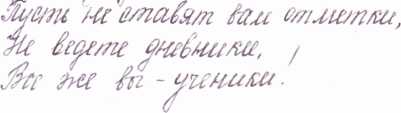 На макушке ушка два -Это будет голова.Нарисуем для красы Попышней ему усы.Вот пушистый хвост готов -Ты красивей всех котов. (Рисунок в подарок)Слово 6- классникамВот пришёл желанный час Ты зачислен в первый класс. Ты, дружок, послушай нас, Мы даём тебе наказ.На уроках не хихикай, Стул туда-сюда не двигай. Педагога уважай И соседу не мешай.Утром рано просыпайся, Хорошенько умывайся. Чтобы в школе не зевать,Не дразнись, не зазнавайся,В школе всем помочь старайся. Зря не хмурься, будь смелейВсем о школе расскажи.Честью школы дорожи.Учись писать, считать, читать.Чтобы грамотным ребёнком стать.Вас воздушные, большие Эти яркие шары,Как на крыльях самых лёгких В первый класс внести должны.Вручение подарков.Все: Вам желает шестой классВ добрый путь и добрый час!Дети и родители прошли испытания, доказали, что они на все руки мастера и готовы к посвящению в школьники. Прошу встать детей.Дети все подтянитесь.Все посмотрите на меня,Повторять готовы будьте Клятвы верной слова!Учитель читает текст клятвы, а дети повторяют за ним слово «Клянусь!»Избрали мы тропу ученья.Дорог тернистых не боюсь	,Гранит науки, несомненно,Я разгрызу! Клянусь!Клянусь!Клянусь любить родную школу Хотя бы так как пепси-колу!Клянусь!Клянусь стараться здоровее быть,И в школу свою исправно ходить!Клянусь!Клянусь писать и читать я прилично И в ранце носить «хорошо» и «отлично»!Клянусь!Клянусь, что я буду очень стараться С друзьями моими впредь больше не драться!Клянусь!Клянусь я ребёнком воспитанным быть.Не бегать по школе, а шагом ходить!Клянусь!А если нарушу я клятву свою,Тогда я молочный свой зуб отдаю.Тогда обещаю мыть вечно посуду И на компьютере играть я не буду!Клянусь!Прошу встать родителей. К принятию торжественной клятвы приготовиться!Клянусь (будь я мать или будь я отец)Ребёнку всегда говорить: «Молодец!»Клянусь!Клянусь выходить в надлежащие сроки,Клянусь не опаздывать я на уроки!Клянусь!Клянусь я в учёбе ребенка не «строить»,Клянусь с ним язык иностранный освоить!Клянусь!За двойки клянусь я его не ругать И делать уроки ему помогать!Клянусь!А если нарушу я клятву мою,Тогда я последний свой зуб отдаю,Тогда моего обещаю ребёнка Кормить ежедневно варёной сгущёнкой!Клянусь!«Живчик» и «Колу» ему покупать И в просьбах ребёнку всегда уступать!Клянусь!Тогда идеальным родителем буду И клятвы моей никогда не забуду!Клянусь!*(Родители садятся)Трудно детей своих воспитать.Многое нужно для этого знать.Родителям я хочу пожелать:Детям всегда и во всём помогать,В школу всегда ребёнка собрать,Напутствие доброе вовремя дать,Умную книжку успеть прочитать,А в выходной не забыть погулять,Собрания классные все посещать,Школе по мере сил помогать.А самое главное, без сомнения,Желаю огромного всем вам терпения.Слова мои чтоб не забыть,Хочу вам памятку вручить.Давайте в начале первого учебного года не будем строго судить друг друга. Давайте верить, что в этом году сбудутся все ваши мечты и ожидания. Ведь с сегодняшнего дня все мы: ученики, их родители, учитель - однако школьная семья. А семья должна быть дружной и сплочённой.На доске есть цветок, который ещё не расцвёл. На партах лежат лепестки, которые обозначают ваше настроение: красный - хорошее, оранжевый - радостное, зелёный - спокойное, синий - грустное. Выберите лепесток, подходящий вашему настроению и мы оставим. Посмотрим, какой он. ваш первый день.Чтобы всё преодолеть,Надо многое уметь.В этом вам поможет цветик,Цветик-цветик-семицветик.Воля, знания и трудПусть к победе приведут.Вручение цветика-семицветика детям.Я всех благодарю за участие в нашем первом учебном дне.